                        Sharan 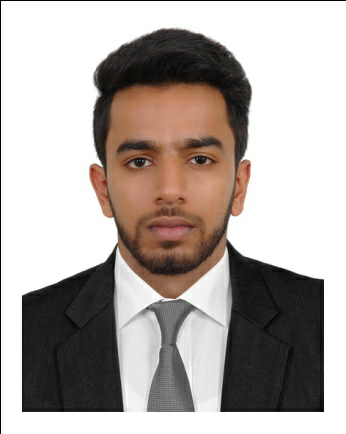 Sharan.149224@2freemail.comPrecis  A qualified and a passionate entry level professional with experience in Sales, Customer Relationship Management and Customer Retention. Multilingual communicator with good proficiency in English, Hindi, Tamil and Punjabi. Possess excellent team management and interpersonal abilities. An astute sales professional, with a proven track record of consistently achieving the stipulated targets. Deft in collecting market inputs and use them to shape sales plan. Creative, out of box thinker with a history of achieving personal and organisational goals consistently.  Key Result Areas Experience Chronicle  Jun 2016 - Till Date Om DP Marketing, Chennai  Sales Manager  Om DP is an authorised distributor of car and bike accessories As a Sales Manager, responsible for leading a team of 3 Sales Executives Ensured that the customer’s requirements are fulfilledResponsible for identifying and appointing dealers across Chennai region Worked closely with reputed bike and car service showrooms across Chennai region to supply spare parts Ensured customer issues are resolved within the agreed timelinesWorked with the management in maintaining optimal levels of inventory in the warehouse Designed and executed discount schemes aimed at quickly dissolving non-moving inventoryMaintained good rapport with key customers and ensured the sustainability of repeat business Academic Qualification  2016Bachelors in Computer Application  SRM University, Chennai  2012 Higher Secondary CertificationGill Adarsh Higher Secondary School, Chennai, India Beyond Curriculum  State level Kho-Kho player, and have won numerous athletics events in the college Participated in university level football and badminton tournamentsPersonal Information  Nationality					: Indian  Marital Status				: SingleReferences & Documentation		: Provided on request  Sales Management Territory Management Customer Relationship Management Market Intelligence Product Promotion Stock Planning Channel Management Distribution Coordination Problem Solving 